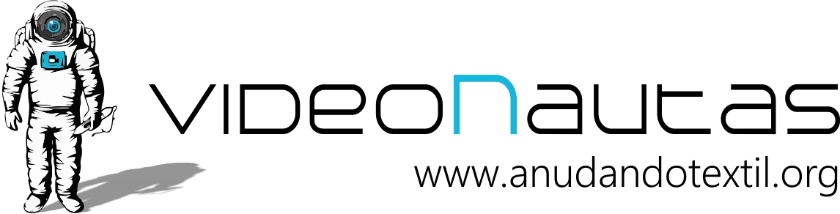 El proyecto Anudando Vivencias Textiles ha diseñado un espacio para la participación juvenil y el aprendizaje de las nuevas tendencias digitales: videoNautas, una propuesta de talleres para introducir a los chicos y chicas en el mundo del audiovisual mientras profundizan y conocen el patrimonio textil de Béjar a través de las vivencias de sus mayores.Los talleres, que comienzan el próximo 23 de enero, están diseñados para chicos y chicas de 12 a 18 años y los requisitos técnicos mínimos son básicos: smartphone, tablet o cámara digital con la que capturar y editar las imágenes; y acceso a internet para poder asistir a las sesiones online y subir las creaciones.La formación se realizará mediante una conexión semanal online con los facilitadores de los talleres para hacer el seguimiento de las creaciones y explicar los contenidos técnicos necesarios para realizar los retos propuestos. Además, dispondrán de una plataforma donde compartirán sus fotos y vídeos realizados con los demás participantes y el equipo de facilitadoresLas inscripciones ya están abiertas desde la página web del proyecto http://www.anudandotextil.org/talleres/videonautas . Para cualquier duda o comentario se puede escribir al correo: participo@anudandotextil.org 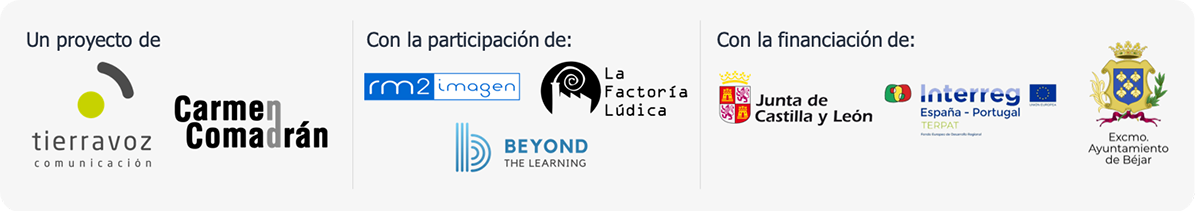 